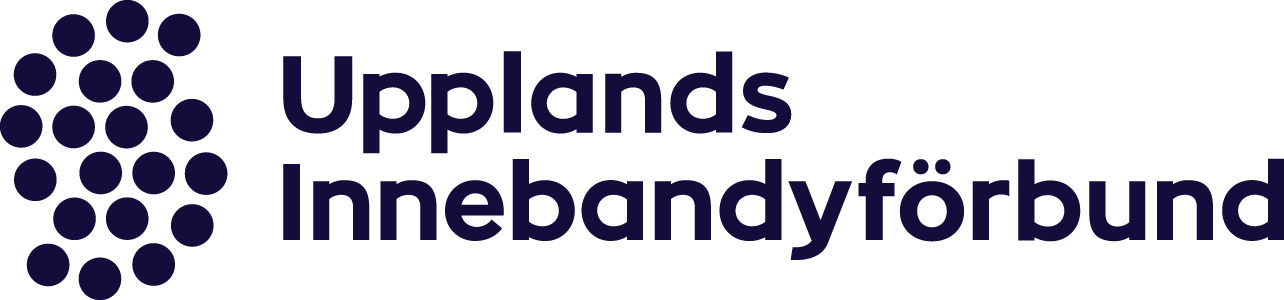 DISPENS FÖR ATT ANVÄNDA SPELARE FÖDDA 2007 I SENIORMATCHEROm särskilda skäl föreligger kan en förening få tillstånd att under säsongen 2022/2023 använda spelare födda 2007 i seniormatcher. Fyll i denna blankett och maila till uppland@innebandy.se så tar tävlingskommittén upp frågan på nästa möte. Kommittén behandlar alla dispensansökningar vid ett och samma tillfälle i mitten av september. Svenska Innebandyförbundets tävlingsbestämmelser ligger till grund för beslut:1. Vilken förening tillhör ni?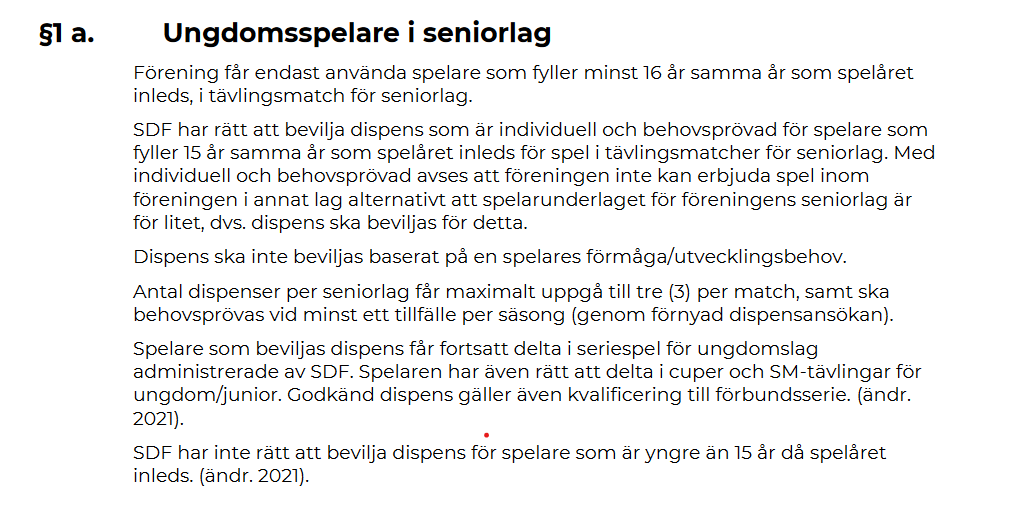 2. Vilken serie spelar ni i?3. Ange vilka spelare födda 2007 ni vill kunna använda under säsongen 2022/2023.4. Hur många spelare ingår i ert lag om man räknar bort de underåriga spelarna?5. Hur många underåriga spelare vill ni kunna använda i samma match?

6. Vilka särskilda skäl vill ni åberopa?8. Dina uppgifter dit beslut ska skickas:
Namn:E-postadress:Får ni inte plats att skriva på denna blankett? Använd baksidan eller bifoga ytterligare papper.NAMNFÖDELSENUMMER